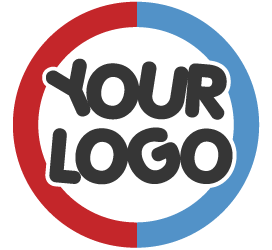 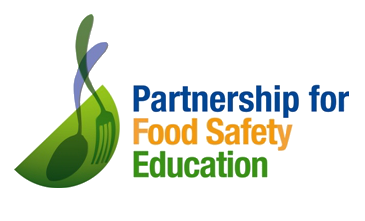 
World Food Safety Day Highlights the Importance of
Safe Food Handling at Home Your Organization Name and the Partnership for Food Safety Education team up 
to increase consumer awareness of home food safety basicsYour city/state (DATE) — With summer season upon us, millions of Americans are getting ready to test out seasonal recipes and prepare food for barbecues and picnics with friends and family. The last thing anyone wants during the beautiful days of summer is a foodborne illness.

World Food Safety Day on Friday, June 7 will draw global attention to the health consequences of contaminated food and water. The initiative was developed by the Food and Agriculture Organization of the United Nations (FAO) and the World Health Organization (WHO).

“We understand the importance of food safety education and are thrilled to share important messages, useful materials and ultimately reduce foodborne illness,” said Your Organization Spokesperson – please feel free to customize quote.

[For World Food Safety Day, Your Organization plans to…..]

Materials designed to educate and engage consumers on safe food preparation at home include:Five social media graphics with important food safety steps:Wash your hands using warm water and soap to reduce germs that cause foodborne illness.Rinsing poultry is not a safety step. It spreads germs around your kitchen.To reduce risk of illness, use separate cutting boards, one for produce and one for meat or poultry.Cook food to a safe internal temperature as measured with a food thermometer.Keep a constant refrigerator temperature of 40 °F or below.Interactive games and downloadable activity sheets for kids that make learning about food safety fun.  Social media posts and activities including a Facebook quiz.                                                                                                                                                                                           Learn about food safety and find educational materials at www.fightbac.org. Follow the non-profit Partnership for Food Safety Education on Facebook at @FightBAC and on Twitter at @Fight_BAC. Follow Your Organization on social media for food safety advice.

About [YOUR ORGANIZATION]
XXXXXXXXXXXXXXXXXXXXXXXXXXXXXXXXXXXXXXXXXXXXXXXXXXXXXXXXXXXXXXXXXXXXXXXXXXXXXXXXXXXXXXXXXXXXXXXXXXXXXXXXXXXXXXXXXXXXXXXXXXXXXXXXXXXXXXXXXXXXXXXXXXXXXXXXXXXXXXXXXXXXXXXXXXXXXXXXXXXXXXXXXXXXXXXXXXXXXXXXXXXXXXXXXXXXXXXXXXXXXXXXX

About the Partnership for Food Safety Education
The non-profit Partnership for Food Safety Education is the originator of science-based food safety messages and the national leader in developing and disseminating information around the linkage of food safety consumer education with positive health outcomes.  Food safety and health educators, and consumers, can download free food safety education information from the Partnership’s website at www.fightbac.org. The Partnership is the creator and steward of the popular Fight BAC!® national food safety education campaign. ###